GET YOUR CANDIDATES ON THE RECORDDidn’t see a survey response from some of your candidates? You still have time to reach out to them to ask where they stand on the issues that matter to you. Here’s how!Look up your candidates.Find out who your candidates are at: www.KSballot.org OR contact your local county elections office: https://www.sos.ks.gov/elections/county_election_officers.aspx Have your list of questions ready to go. Because the election is near, they may say they have limited time – so you might want to prioritize your questions just in case. Here’s the questions we came up with for local candidates – feel free to use these surveys as a guide: Sheriff:  https://www.surveymonkey.com/r/SEKSheriff    Commissioner: https://www.surveymonkey.com/r/SEKCommissionerCounty Clerks: https://www.surveymonkey.com/r/SEKClerksContact your candidates and make note of their responses! 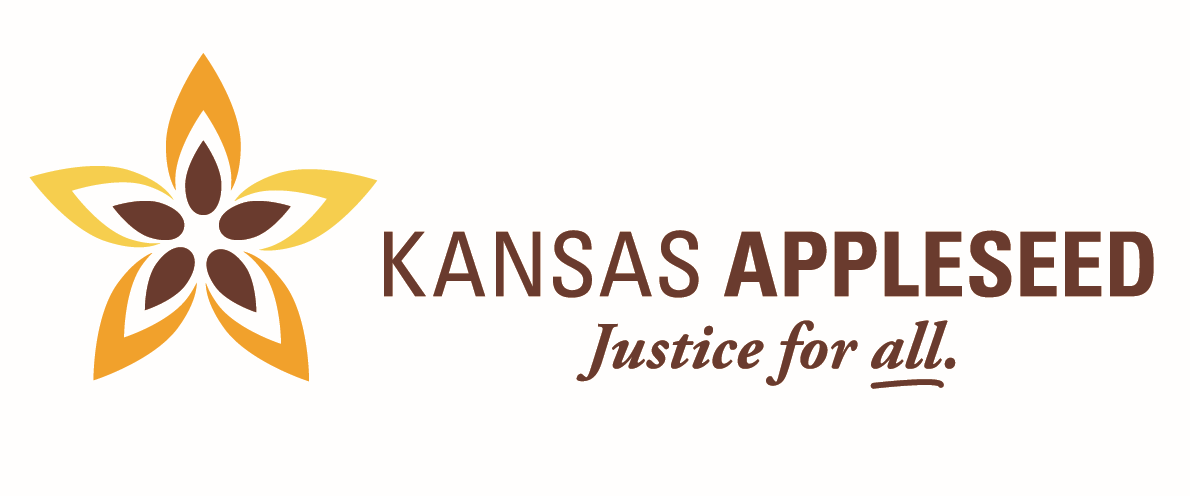 